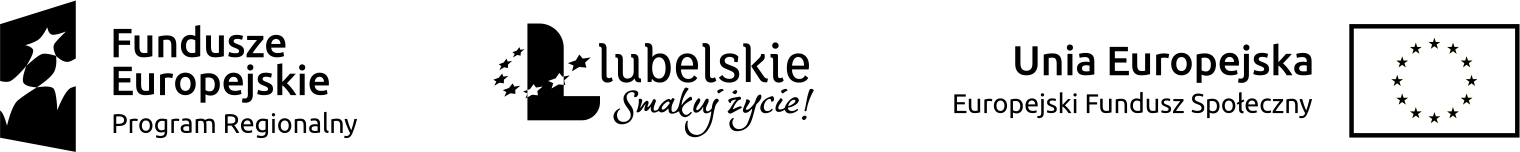 Załącznik nr 1 do Formularza zgłoszeniowego do projektu „LUBInclusiON – działania profilaktyczne i usamodzielniające w środowisku lokalnym oraz utworzenie nowych miejsc usług społecznych”   OŚWIADCZENIE UCZESTNIKA PROJEKTU Obowiązek informacyjny realizowany w związku z art. 13 i art. 14 Rozporządzenia Parlamentu Europejskiego i Rady (UE) 2016/679 oraz zgoda na przetwarzanie szczególnych kategorii danych osobowych w zakresie zbiorów:Uczestnicy projektów dofinansowanych z Europejskiego Funduszu Społecznego w ramach Regionalnego Programu Operacyjnego Województwa Lubelskiego 2014-2020,Centralny  system teleinformatyczny wspierający realizację programów operacyjnych.W związku z przystąpieniem do projektu pn. LUBINCLUSION oświadczam, że przyjmuję do wiadomości, iż:Administratorem moich danych osobowych jest odpowiednio: Województwo Lubelskie z siedzibą przy ul. Artura Grottgera 4, 20-029 Lublin dla zbioru nr 1.Minister właściwy do spraw rozwoju regionalnego z siedzibą przy ul. Wspólnej 2/4, 00-926 Warszawa dla zbioru nr 2.Przetwarzanie moich danych osobowych jest zgodne z prawem i spełnia warunki, o których mowa art. 6 ust. 1 lit. c oraz art. 9 ust. 2 lit. g Rozporządzenia Parlamentu Europejskiego i Rady (UE) 2016/679 – dane osobowe są niezbędne dla realizacji Regionalnego Programu Operacyjnego Województwa Lubelskiego na lata 2014-2020 na podstawie:rozporządzenia Parlamentu Europejskiego i Rady (UE) nr 1303/2013 z dnia 17 grudnia 2013 r. ustanawiającego wspólne przepisy dotyczące Europejskiego Funduszu Rozwoju Regionalnego, Europejskiego Funduszu Społecznego, Funduszu Spójności, Europejskiego Funduszu Rolnego na rzecz Rozwoju Obszarów Wiejskich oraz Europejskiego Funduszu Morskiego i Rybackiego oraz ustanawiającego przepisy ogólne dotyczące Europejskiego Funduszu Rozwoju Regionalnego, Europejskiego Funduszu Społecznego, Funduszu Spójności i Europejskiego Funduszu Morskiego i Rybackiego oraz uchylającego rozporządzenie Rady (WE) nr 1083/2006 (Dz. Urz. UE L 347 z 20.12.2013, str. 320, z późn. zm.),rozporządzenia Parlamentu Europejskiego i Rady (UE) nr 1304/2013 z dnia 17 grudnia 2013 r. w sprawie Europejskiego Funduszu Społecznego i uchylającego rozporządzenie Rady (WE) nr 1081/2006 (Dz. Urz. UE L 347 z 20.12.2013, str. 470, z późn. zm.), Ustawy z dnia 11 lipca 2014 r. o zasadach realizacji programów w zakresie polityki spójności finansowanych w perspektywie finansowej 2014–2020 (Dz. U. z 2017 r., poz. 1460 z późn. zm.),rozporządzenia wykonawczego Komisji (UE) nr 1011/2014 z dnia 22 września 2014 r. ustanawiającego szczegółowe przepisy wykonawcze do rozporządzenia Parlamentu Europejskiego i Rady (UE) nr 1303/2013 w odniesieniu do wzorów służących do przekazywania Komisji określonych informacji oraz szczegółowe przepisy dotyczące wymiany informacji między beneficjentami a instytucjami zarządzającymi, certyfikującymi, audytowymi i pośredniczącymi (Dz. Urz. UE L 286 z 30.09.2014, str. 1). projekt „LUBinclusiON – działania profilaktyczne i usamodzielniające w środowisku likalnym oraz utworzenie nowych miejsc usług społecznych” jest współfinansowany z Europejskiego Funduszu Społecznego i budżetu państwa w ramach Regionalnego Programu Operacyjnego Województwa Lubelskiego na lata 2014 – 2020.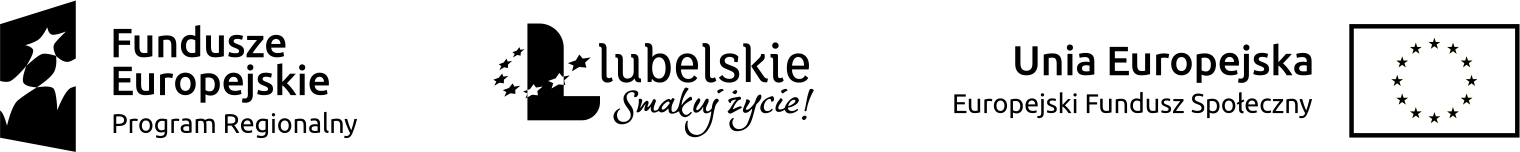 Moje dane osobowe będą przetwarzane wyłącznie w celu: udzielenia wsparcia uczestnikom projektu z uwzględnieniem rekrutacji, działań informacyjnych, monitorowania, sprawozdawczości, ewaluacji, kontroli i audytu prowadzonych w zakresie projektu – dotyczy zbioru nr 1.realizacji projektu, w szczególności potwierdzania kwalifikowalności wydatków, udzielania wsparcia uczestnikom Projektu, ewaluacji, monitoringu, kontroli, audytu, sprawozdawczości oraz działań informacyjno-promocyjnych, w ramach Programu – dotyczy zbioru nr 2.Moje dane osobowe zostały powierzone do przetwarzania:Instytucji Zarządzającej RPO WL 2014-2020, której funkcję pełni Województwo Lubelskie z siedzibą przy ul. Artura Grottgera 4, 20-029 Lublin, Beneficjentowi/partnerom realizującym projekt -………………………………… (nazwa i adres beneficjenta oraz ewentualnych partnerów),podmiotom, które na zlecenie beneficjenta uczestniczą w realizacji projektu - ……………………… (nazwa i adres ww. podmiotów).Moje dane osobowe mogą zostać powierzone podmiotom realizującym badania ewaluacyjne lub kontrole i audyt RPO WL 2014-2020 na zlecenie ministra właściwego do spraw rozwoju regionalnego, Instytucji Zarządzającej lub beneficjenta.Moje dane mogą zostać udostępnione Prezesowi Zakładu Ubezpieczeń Społecznych na podstawie art. 71 ust. 2 ustawy z dnia 11 lipca 2014 r. o zasadach realizacji programów w zakresie polityki spójności finansowanych w perspektywie finansowej 2014–2020 w związku z realizacją zadań wynikających z art. 50 ust. 3a i 3c ustawy z dnia 13 października 1998 r. o systemie ubezpieczeń społecznych (Dz. U. z 2017 r. poz. 1778, z późn. zm.).Podanie danych jest warunkiem koniecznym otrzymania wsparcia, a odmowa ich podania jest równoznaczna z brakiem możliwości udzielenia wsparcia w ramach projektu.W terminie do 4 tygodni po zakończeniu udziału w projekcie przekażę beneficjentowi dane dotyczące mojego statusu na rynku pracy oraz informacje na temat udziału w kształceniu lub szkoleniu oraz uzyskania kwalifikacji lub nabycia kompetencji.W ciągu trzech miesięcy po zakończeniu udziału w projekcie udostępnię dane dot. mojego statusu i sytuacji na rynku pracy, a także informacje na temat: udziału w kształceniu lub szkoleniu, uzyskania kwalifikacji lub nabycia kompetencji oraz innych zmian, które nastąpiły w procesie aktywizacji społeczno-zawodowej.Moje dane osobowe będą przetwarzane w Centralnym systemie teleinformatycznym SL2014 zgodnie z Wytycznymi w zakresie warunków gromadzenia i przekazywania danych w postaci elektronicznej na lata 2014-2020.Moje dane osobowe będą przechowywane do czasu rozliczenia Regionalnego Programu Operacyjnego Województwa Lubelskiego 2014-2020 oraz zakończenia archiwizowania dokumentacji.Mogę skontaktować się z Inspektorem Ochrony Danych wysyłając wiadomość na adres: ul. Grottgera 4, 20-029 Lublin.Mam prawo do wniesienia skargi do organu nadzorczego, którym jest Prezes Urzędu Ochrony Danych Osobowych.projekt „LUBinclusiON – działania profilaktyczne i usamodzielniające w środowisku likalnym oraz utworzenie nowych miejsc usług społecznych” jest współfinansowany z Europejskiego Funduszu Społecznego i budżetu państwa w ramach Regionalnego Programu Operacyjnego Województwa Lubelskiego na lata 2014 – 2020.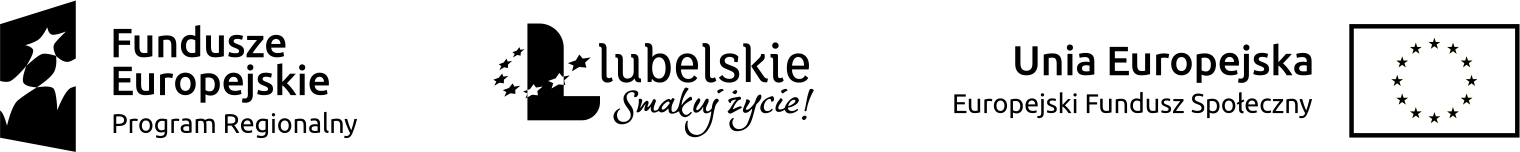 Mam prawo dostępu do treści swoich danych.Mam prawo żądania sprostowania swoich danych lub żądania ograniczenia ich przetwarzania.Mam obowiązek zaktualizować moje dane teleadresowe w przypadku, gdy ulegną one zmianie przed zakończeniem udziału w projekcie.Moje dane osobowe nie będą przekazywane do państwa trzeciego lub organizacji międzynarodowej.Moje dane osobowe nie będą poddawane zautomatyzowanemu podejmowaniu decyzji.Uwagi dotyczące formularza zgłoszeniowego uczestnika projektu i przetwarzania szczególnych kategorii danych osobowych:W celu rozpoczęcia udziału osoby w projekcie niezbędne jest podanie przez nią lub jej opiekuna prawnego danych w zakresie określonym w załączniku nr 13 do Wytycznych w zakresie warunków gromadzenia i przekazywania danych w postaci elektronicznej na lata 2014-2020.Osoba zgłaszająca się do projektu może odmówić podania szczególnych kategorii danych osobowych w zakresie:Osoba należąca do mniejszości narodowej lub etnicznej, migrant, osoba obcego pochodzeniaOsoba z niepełnosprawnościami Osoba w innej niekorzystnej sytuacji społecznejNiekompletność danych w ww. zakresie nie oznacza niekwalifikowalności danego uczestnika z wyjątkiem sytuacji, kiedy projekt skierowany jest do grup charakteryzujących się przedmiotowymi cechami, wówczas odmowa ta skutkuje brakiem możliwości weryfikacji kwalifikowalności uczestnika oraz prowadzi do niezakwalifikowania się do udziału w projekcie.Oświadczenie dotyczące podania szczególnych kategorii danych osobowych w formularzu zgłoszeniowym uczestnika: (należy zaznaczyć właściwe pole w ramach każdego punktu)Osoba należąca do mniejszości narodowej lub etnicznej, migrant, osoba obcego pochodzenia   wyrażam zgodę na podanie informacji        odmawiam podania informacjiOsoba z niepełnosprawnościami   wyrażam zgodę na podanie informacji        odmawiam podania informacjiprojekt „LUBinclusiON – działania profilaktyczne i usamodzielniające w środowisku likalnym oraz utworzenie nowych miejsc usług społecznych” jest współfinansowany z Europejskiego Funduszu Społecznego i budżetu państwa w ramach Regionalnego Programu Operacyjnego Województwa Lubelskiego na lata 2014 – 2020.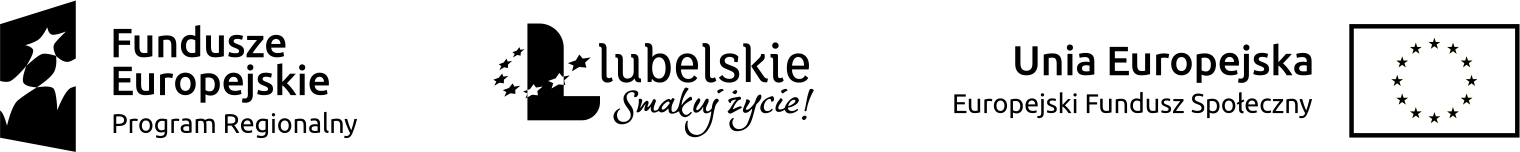 Osoba w innej niekorzystnej sytuacji społecznej niż wymienione poniżej:Osoba należąca do mniejszości narodowej lub etnicznej, migrant, osoba obcego pochodzeniaOsoba bezdomna lub dotknięta wykluczeniem z dostępu do mieszkańOsoba z niepełnosprawnościamiOsoba przebywająca w gospodarstwie domowym bez osób pracującychw tym: w gospodarstwie domowym z dziećmi pozostającymi na utrzymaniuOsoba żyjąca w gospodarstwie składającym się z jednej osoby dorosłej i dzieci pozostających na utrzymaniu  wyrażam zgodę na podanie informacji        odmawiam podania informacjiprojekt „LUBinclusiON – działania profilaktyczne i usamodzielniające w środowisku likalnym oraz utworzenie nowych miejsc usług społecznych” jest współfinansowany z Europejskiego Funduszu Społecznego i budżetu państwa w ramach Regionalnego Programu Operacyjnego Województwa Lubelskiego na lata 2014 – 2020.…..……………………………………………………..……………………………………………MIEJSCOWOŚĆ I DATACZYTELNY PODPIS UCZESTNIKA PROJEKTU